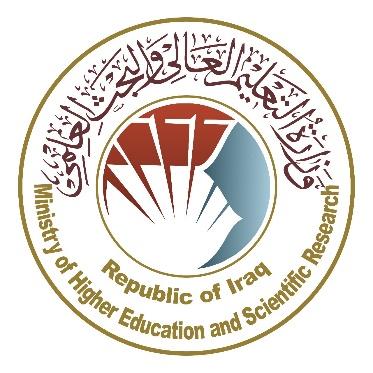                                            وزارةالتعليمالعاليوالبحثالعلمي جهازالإشرافوالتقويمالعلمي     دائرةضمانالجودةوالاعتمادالأكاديميقسمالاعتماد دليل وصف البرنامج الأكاديمي وصف البرنامج الأكاديمي والمقرر الدراسي2024نموذج وصف المقرراسم المقرر: اسم المقرر: اسم المقرر: اسم المقرر: اسم المقرر: اسم المقرر: اسم المقرر: اسم المقرر: اسم المقرر: ادارة المخاطرادارة المخاطرادارة المخاطرادارة المخاطرادارة المخاطرادارة المخاطرادارة المخاطرادارة المخاطرادارة المخاطررمز المقرر:رمز المقرر:رمز المقرر:رمز المقرر:رمز المقرر:رمز المقرر:رمز المقرر:رمز المقرر:رمز المقرر:الفصل / الفصل / الفصل / الفصل / الفصل / الفصل / الفصل / الفصل / الفصل / كورساتكورساتكورساتكورساتكورساتكورساتكورساتكورساتكورساتتاريخ إعداد هذا 24/ 02/ 2024تاريخ إعداد هذا 24/ 02/ 2024تاريخ إعداد هذا 24/ 02/ 2024تاريخ إعداد هذا 24/ 02/ 2024تاريخ إعداد هذا 24/ 02/ 2024تاريخ إعداد هذا 24/ 02/ 2024تاريخ إعداد هذا 24/ 02/ 2024تاريخ إعداد هذا 24/ 02/ 2024تاريخ إعداد هذا 24/ 02/ 2024أشكال الحضور المتاحة: أشكال الحضور المتاحة: أشكال الحضور المتاحة: أشكال الحضور المتاحة: أشكال الحضور المتاحة: أشكال الحضور المتاحة: أشكال الحضور المتاحة: أشكال الحضور المتاحة: أشكال الحضور المتاحة: حضوري فقطحضوري فقطحضوري فقطحضوري فقطحضوري فقطحضوري فقطحضوري فقطحضوري فقطحضوري فقطعدد الساعات الدراسية (الكلي)/ عدد الوحدات (الكلي): عدد الساعات الدراسية (الكلي)/ عدد الوحدات (الكلي): عدد الساعات الدراسية (الكلي)/ عدد الوحدات (الكلي): عدد الساعات الدراسية (الكلي)/ عدد الوحدات (الكلي): عدد الساعات الدراسية (الكلي)/ عدد الوحدات (الكلي): عدد الساعات الدراسية (الكلي)/ عدد الوحدات (الكلي): عدد الساعات الدراسية (الكلي)/ عدد الوحدات (الكلي): عدد الساعات الدراسية (الكلي)/ عدد الوحدات (الكلي): عدد الساعات الدراسية (الكلي)/ عدد الوحدات (الكلي): 30 ساعة سنوياً. 2ساعة اسبوعياً30 ساعة سنوياً. 2ساعة اسبوعياً30 ساعة سنوياً. 2ساعة اسبوعياً30 ساعة سنوياً. 2ساعة اسبوعياً30 ساعة سنوياً. 2ساعة اسبوعياً30 ساعة سنوياً. 2ساعة اسبوعياً30 ساعة سنوياً. 2ساعة اسبوعياً30 ساعة سنوياً. 2ساعة اسبوعياً30 ساعة سنوياً. 2ساعة اسبوعياًاسم مسؤول المقرر الدراسي ( اذا اكثر من اسم يذكر) اسم مسؤول المقرر الدراسي ( اذا اكثر من اسم يذكر) اسم مسؤول المقرر الدراسي ( اذا اكثر من اسم يذكر) اسم مسؤول المقرر الدراسي ( اذا اكثر من اسم يذكر) اسم مسؤول المقرر الدراسي ( اذا اكثر من اسم يذكر) اسم مسؤول المقرر الدراسي ( اذا اكثر من اسم يذكر) اسم مسؤول المقرر الدراسي ( اذا اكثر من اسم يذكر) اسم مسؤول المقرر الدراسي ( اذا اكثر من اسم يذكر) اسم مسؤول المقرر الدراسي ( اذا اكثر من اسم يذكر) الاسم: ا,د.زينب شلال عكار    الآيميل : الاسم: ا,د.زينب شلال عكار    الآيميل : الاسم: ا,د.زينب شلال عكار    الآيميل : الاسم: ا,د.زينب شلال عكار    الآيميل : الاسم: ا,د.زينب شلال عكار    الآيميل : الاسم: ا,د.زينب شلال عكار    الآيميل : الاسم: ا,د.زينب شلال عكار    الآيميل : الاسم: ا,د.زينب شلال عكار    الآيميل : الاسم: ا,د.زينب شلال عكار    الآيميل : اهداف المقرر اهداف المقرر اهداف المقرر اهداف المقرر اهداف المقرر اهداف المقرر اهداف المقرر اهداف المقرر اهداف المقرر 1- اكساب الطلبة مهارة تطبيق ادارة المخاطر2 – توسيع مهارة تحليل المخاطر وادارتها3 – توضح استراتيجيات ادارة المخاطر1- اكساب الطلبة مهارة تطبيق ادارة المخاطر2 – توسيع مهارة تحليل المخاطر وادارتها3 – توضح استراتيجيات ادارة المخاطر1- اكساب الطلبة مهارة تطبيق ادارة المخاطر2 – توسيع مهارة تحليل المخاطر وادارتها3 – توضح استراتيجيات ادارة المخاطر1- اكساب الطلبة مهارة تطبيق ادارة المخاطر2 – توسيع مهارة تحليل المخاطر وادارتها3 – توضح استراتيجيات ادارة المخاطر1- اكساب الطلبة مهارة تطبيق ادارة المخاطر2 – توسيع مهارة تحليل المخاطر وادارتها3 – توضح استراتيجيات ادارة المخاطر1- اكساب الطلبة مهارة تطبيق ادارة المخاطر2 – توسيع مهارة تحليل المخاطر وادارتها3 – توضح استراتيجيات ادارة المخاطر.............................................استراتيجيات التعليم والتعلم استراتيجيات التعليم والتعلم استراتيجيات التعليم والتعلم استراتيجيات التعليم والتعلم استراتيجيات التعليم والتعلم استراتيجيات التعليم والتعلم استراتيجيات التعليم والتعلم استراتيجيات التعليم والتعلم استراتيجيات التعليم والتعلم الاستراتيجيةالاستراتيجية1- استراتيجية التعليم تخطيط المفهوم التعاوني.2- استراتيجية التعليم العصف الذهني.3- استراتيجية التعليم سلسلة الملاحظات1- استراتيجية التعليم تخطيط المفهوم التعاوني.2- استراتيجية التعليم العصف الذهني.3- استراتيجية التعليم سلسلة الملاحظات1- استراتيجية التعليم تخطيط المفهوم التعاوني.2- استراتيجية التعليم العصف الذهني.3- استراتيجية التعليم سلسلة الملاحظات1- استراتيجية التعليم تخطيط المفهوم التعاوني.2- استراتيجية التعليم العصف الذهني.3- استراتيجية التعليم سلسلة الملاحظات1- استراتيجية التعليم تخطيط المفهوم التعاوني.2- استراتيجية التعليم العصف الذهني.3- استراتيجية التعليم سلسلة الملاحظات1- استراتيجية التعليم تخطيط المفهوم التعاوني.2- استراتيجية التعليم العصف الذهني.3- استراتيجية التعليم سلسلة الملاحظات1- استراتيجية التعليم تخطيط المفهوم التعاوني.2- استراتيجية التعليم العصف الذهني.3- استراتيجية التعليم سلسلة الملاحظاتبنية المقرربنية المقرربنية المقرربنية المقرربنية المقرربنية المقرربنية المقرربنية المقرربنية المقررالأسبوع الساعات الساعات مخرجات التعلم المطلوبة اسم الوحدة او الموضوع اسم الوحدة او الموضوع اسم الوحدة او الموضوع طريقة التعلم طريقة التقييم 123456789101112131415عطلة22222222222222222222222222222222تعريف المخاطرانواع المخاطرادارة المخاطرالمفهوم الاهميةالاهدافمراحل ادارة الخطراستراتيجيات ادارة الخطرالمخاطر الماليةانواع المخاطر المالية القرار الاستثماريخطوات اتخاذ القرار الاستثماريمعايير القرار الاستثماريمخاطر الاسهم مخاطر السنداتشرح المادة العلمية من خلال  شرح المادة العلمية  وإعطاء أهم مفاهيم بهذا الخصوص.2-تلخيص  اهم أفكار التي طرحت اثناء المحاضرةالامتحانات الأسبوعية والشهرية واليومية والتحريرية وامتحان نهاية السنة.تقييم المقررتقييم المقررتقييم المقررتقييم المقررتقييم المقررتقييم المقررتقييم المقررتقييم المقررتقييم المقررتوزيع كالتالي: 25 درجة امتحانات الشهرية واليومية للفصل الاول. 25 درجة امتحانات الشهرية واليومية للفصل الثاني. 50 درجة للامتحانات النهائيةتوزيع كالتالي: 25 درجة امتحانات الشهرية واليومية للفصل الاول. 25 درجة امتحانات الشهرية واليومية للفصل الثاني. 50 درجة للامتحانات النهائيةتوزيع كالتالي: 25 درجة امتحانات الشهرية واليومية للفصل الاول. 25 درجة امتحانات الشهرية واليومية للفصل الثاني. 50 درجة للامتحانات النهائيةتوزيع كالتالي: 25 درجة امتحانات الشهرية واليومية للفصل الاول. 25 درجة امتحانات الشهرية واليومية للفصل الثاني. 50 درجة للامتحانات النهائيةتوزيع كالتالي: 25 درجة امتحانات الشهرية واليومية للفصل الاول. 25 درجة امتحانات الشهرية واليومية للفصل الثاني. 50 درجة للامتحانات النهائيةتوزيع كالتالي: 25 درجة امتحانات الشهرية واليومية للفصل الاول. 25 درجة امتحانات الشهرية واليومية للفصل الثاني. 50 درجة للامتحانات النهائيةتوزيع كالتالي: 25 درجة امتحانات الشهرية واليومية للفصل الاول. 25 درجة امتحانات الشهرية واليومية للفصل الثاني. 50 درجة للامتحانات النهائيةتوزيع كالتالي: 25 درجة امتحانات الشهرية واليومية للفصل الاول. 25 درجة امتحانات الشهرية واليومية للفصل الثاني. 50 درجة للامتحانات النهائيةتوزيع كالتالي: 25 درجة امتحانات الشهرية واليومية للفصل الاول. 25 درجة امتحانات الشهرية واليومية للفصل الثاني. 50 درجة للامتحانات النهائيةمصادر التعلم والتدريس مصادر التعلم والتدريس مصادر التعلم والتدريس مصادر التعلم والتدريس مصادر التعلم والتدريس مصادر التعلم والتدريس مصادر التعلم والتدريس مصادر التعلم والتدريس مصادر التعلم والتدريس الكتب المقررة المطلوبة ( المنهجية أن وجدت )الكتب المقررة المطلوبة ( المنهجية أن وجدت )الكتب المقررة المطلوبة ( المنهجية أن وجدت )الكتب المقررة المطلوبة ( المنهجية أن وجدت )الكتب المقررة المطلوبة ( المنهجية أن وجدت )English Victorian and Modern PoetryEnglish Victorian and Modern PoetryEnglish Victorian and Modern PoetryEnglish Victorian and Modern Poetryالمراجع الرئيسة ( المصادر)المراجع الرئيسة ( المصادر)المراجع الرئيسة ( المصادر)المراجع الرئيسة ( المصادر)المراجع الرئيسة ( المصادر)Armstrong, Isobel. Victorian Poetry: Poetry, poetics and politics. Routledge, 2019Armstrong, Isobel. Victorian Poetry: Poetry, poetics and politics. Routledge, 2019Armstrong, Isobel. Victorian Poetry: Poetry, poetics and politics. Routledge, 2019Armstrong, Isobel. Victorian Poetry: Poetry, poetics and politics. Routledge, 2019الكتب والمراجع الساندة التي يوصى بها (المجلات العلمية، التقارير.... )الكتب والمراجع الساندة التي يوصى بها (المجلات العلمية، التقارير.... )الكتب والمراجع الساندة التي يوصى بها (المجلات العلمية، التقارير.... )الكتب والمراجع الساندة التي يوصى بها (المجلات العلمية، التقارير.... )الكتب والمراجع الساندة التي يوصى بها (المجلات العلمية، التقارير.... )  Bristow, J. (Ed.). (2000). The Cambridge companion to Victorian poetry. Cambridge University Press    Cronin, R. (2012). Reading Victorian Poetry (Vol. 5). John Wiley & Sons.‏.‏  Bristow, J. (Ed.). (2000). The Cambridge companion to Victorian poetry. Cambridge University Press    Cronin, R. (2012). Reading Victorian Poetry (Vol. 5). John Wiley & Sons.‏.‏  Bristow, J. (Ed.). (2000). The Cambridge companion to Victorian poetry. Cambridge University Press    Cronin, R. (2012). Reading Victorian Poetry (Vol. 5). John Wiley & Sons.‏.‏  Bristow, J. (Ed.). (2000). The Cambridge companion to Victorian poetry. Cambridge University Press    Cronin, R. (2012). Reading Victorian Poetry (Vol. 5). John Wiley & Sons.‏.‏المراجع الإلكترونية ، مواقع الانترنيتالمراجع الإلكترونية ، مواقع الانترنيتالمراجع الإلكترونية ، مواقع الانترنيتالمراجع الإلكترونية ، مواقع الانترنيتالمراجع الإلكترونية ، مواقع الانترنيتhttps://zlibrary-asia.se/https://www.researchgate.net/https://zlibrary-asia.se/https://www.researchgate.net/https://zlibrary-asia.se/https://www.researchgate.net/https://zlibrary-asia.se/https://www.researchgate.net/